2017 Commodore’s Cruise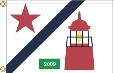 July 16th through July 21st Henry Island to Ovens IslandCruise Captains Phil & Deanne Calvert  206-910-7977  Fred & Ann Pot 206-850-7664Race Committee:  Chris Warner & John ChutaSunday, July 16	5:00pm  Henry Island Commodore’s Cruise Green Box Party			Get Cruise bags, flags, and cruise/race instructions!
	7:00pm BBQ by Chef PC  (Please bring (A-K) side or salad			(L-Z) dessert)  *note:( please bring your own table settings for this cruise) 	8:30pm Bonfire and S’moresMonday, July 17	11:00am  Start of Race from Henry Island to Sidney, B.C.					Powerboat Crab Catching Contest					Stay at Port Sidney Marina					Customs Check-in and check in at Sydney Marina			5:00pm Greenbox on covered dock near the ramp Wine and Gingerbeer Tasting for best Chardonnay and Gingerbeer-prize given to boat for best in class Kids or Adults – best prize given!  (Please bring a Ginger Beer and Chardonnay to sample…and maybe rum!)
Prize for the most crab, *must bring to greenbox, yum!					Sailboat/Powerboat Awards and Rubber Chicken Award* 					Dinner on your own! Great choices in Sydney!Tuesday, July 18	11:00am  Start of Race from Sidney to Ganges					Check in at Saltspring Marina-call Dockmaster John Chuta on Ch 68 for					assignments.				5:00pm Greenbox on outer dock-Best Hat contest-prizes given!  Kids andadults!Sailboat/Powerboat Awards and Rubber Chicken Award*Dinner on your own or we are making arrangements to eat at Moby’s* at the top of the Ganges docks, if you desire around 7:00ish.  Let Fred Pot know if you want to be included.Wednesday, July 19	Lay Day in Ganges			3:00pm Rendezvous in Montague Harbor (everyone leaves around noon)
					Perform Star Raft-Chris Warner in charge, Ch 68 when you arrive.
			5:00pm Greenbox-boat to boat.			6:00ish Drone fly over picture of Star Raft, please smile!Thursday, July 20	11:00am  Start of Race from Trincomali Channel to Ovens Island
4:00pm  Pirate theme “Treasure Hunt” maps available for kids to find gold coins and maps available for adults to find the bottle of grog (rum)			5:00pm Pirate theme Green Box Party			7:00pm BBQ Burgers and Chips and awards at Ovens for overall race					results! Sailboat/Power Awards and Rubber Chicken Award*9:30pm Movie Night “Pirates of the Caribbean” on docks projected on a mainsail (technology allowing)Friday, July 21	9:00am Final breakfast at dock on Ovens Island
10:00am  Commodore’s Cruise ends, Sunshine Coast Cruise starts!Port Sydney Marina Map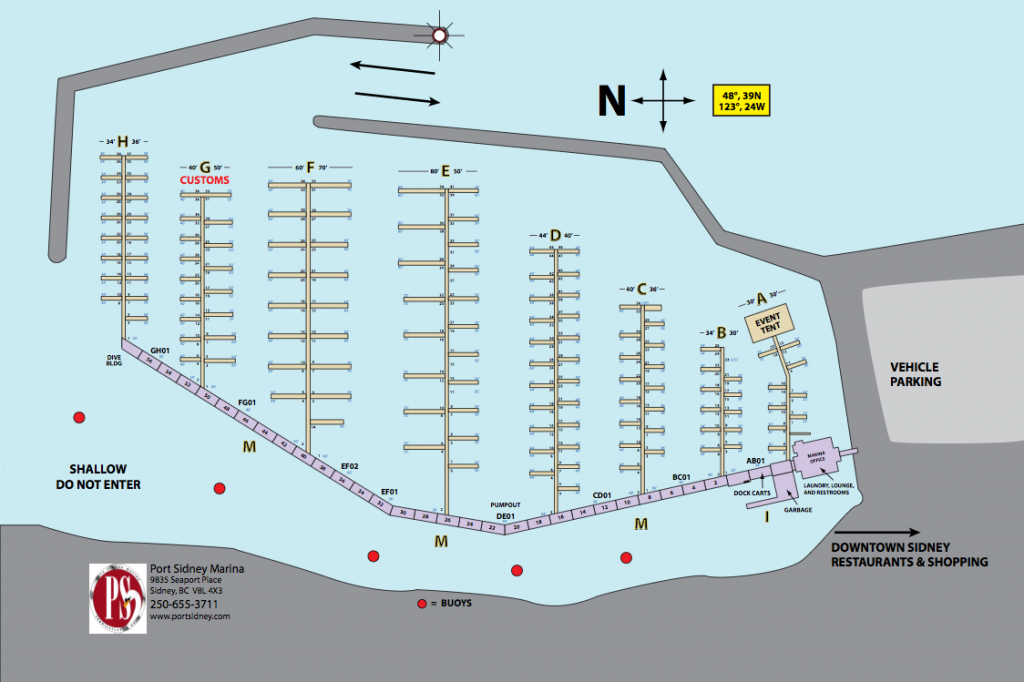 Mooring in GangesPlease note the following preliminary docking plan: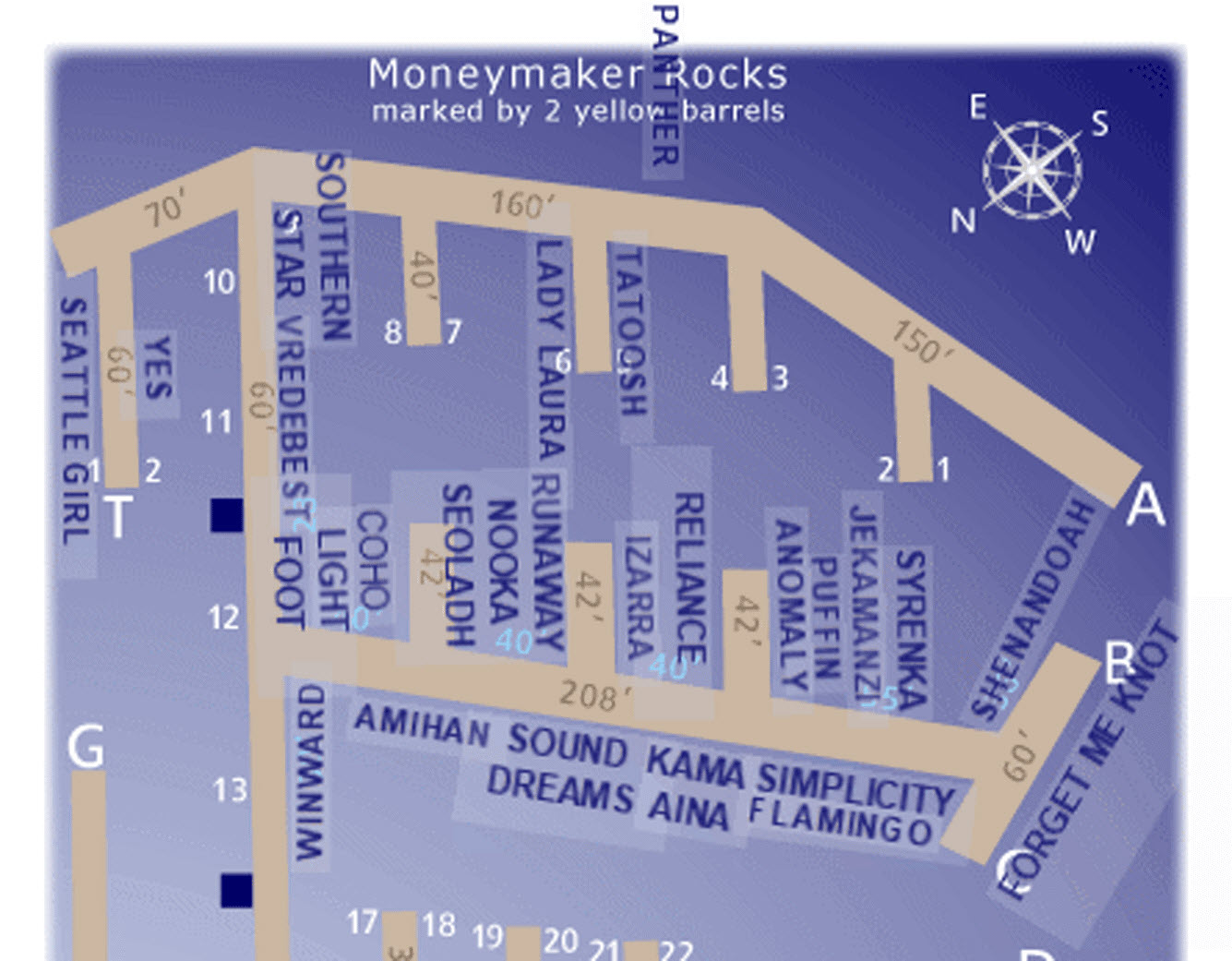 Dinner in GangesIn the past Commodore’s Cruises we have been on our own for dinner in Ganges on Tuesday night. This year we arranged to have dinner together at Moby’s. Moby’s is located at the head of the marina.  Let us know if you can’t make it to this dinner.Sailing InstructionsNo Flying Sails (spinnakers, A-sails, Code 0) this is a fun race; SYC handicapper will assign temporary ratings for the Commodores Cruise.  M/V TBD will be the Committee Boat with the official race committee.  Every yacht receives a participation bag and burgee.  Trophies for first three places in each class will be awarded each evening and overall on final night.  Dockage at Port Sidney Marina is paid directly to the marina.  *Rubber Chicken Award: is given to the best boating maneuver, power or sail!  An Honor to fly on your spreader.  Proper flag etiquette is also a major part of the Rubber Chicken.  Beware!Race CoursesEach of these races is point-to-point, and there are no marks of the course, except the start and finish lines.  You may choose any route.MondayStart will be outside the North entrance to Roche Harbor.  Look for “Portage Bay.”  Course will be to Sidney Harbor, with finish to be in vicinity of harbor markers in Sidney Harbor.  Distance will be approximately 10 miles.TuesdayStart will be outside the Sidney Harbor breakwater toward Ker Island to the North.  Finish will be near entrance to Ganges Harbor, near Second Sister Island.  Distance will be approximately 12 miles.ThursdayStart will either be near Victoria Shoal in Trincomali Passage, or will be off Jackscrew Island in Houston passage, depending on the winds.  Finish will be near Sharpe Point close to Ovens.  Distance will be approximately 10 or 13 miles, depending on the course.Race InstructionsCommittee Boat:	TBDVHF Channel:	Channel 72Race Administrators:	Phil Calvert & Fred PotTime Limit:		16:30 hours each dayCourses:		As described aboveProtests:		Exonerate your protests with 720’s.  If necessary, a Protest Committee will be convened.  Protests to be filed within two hours of your finish.  You can bribe the Race Administrators and Protest Committee. 
(Note: Protest Committee are members of our Powerboat Attendees!).Throw Outs:		NoneStart Times and SequenceThe schedule for races is the same for each race day:		10:55 a.m.	Warning for Cruiser Class (Blue Flag up + Sound)		10:59 a.m.	Blue flag comes down		11:00 a.m.	Start for Cruiser Class (Blue Flag up + Sound)
		11:04 a.m.	Blue flag comes down		11:05 a.m.	Start for Racer Class (Blue Flag up + Sound)Code Flag “AP” Answering Pennant, with two signals means race is postponed.
The races will be Time on Time, meaning your finish times will be calculated based on course length and your rating.  Listen (Ch 72) and watch for sudden shortened courses!Retiring yachts shall notify the Race Committee Boat on VHF 72.  Race scoring will be the low point scoring system.Trophies will be awarded for First, Second and Third place, and the week’s best performance in both classes.Boat NameAttendee Namechildren age?AmihanBrown, RobertAmihanBrown, TessAnomalyElmer, KathleenAnomalyElmer, WilliamCohoMundell, CatherineCohoMundell, GeorgeFlamingo ExpressChuta, CynthiaFlamingo ExpressChuta, JohnForget Me KnotGlockner, CarolForget Me KnotGlockner, DonaldIzarraHarvilla, AndrewIzarraHarvilla, Andrew - TBDJekamanziHitchens, BrianKama Aina IIIEllison, GwenKama Aina IIIEllison, TylerLady LauraHitchens, GarthLady LauraHitchens, LauraLady LauraHitchens, Garth - TBDLightfootLeonard, TomLightfootLeonard, Tom - TBDNookaBourlier, DougNookaBourlier, PeggyNookaBourlier, JohnJohn age 12NookaBourlier, OliviaOlivia age 9PantherMurray, PamPantherWarner, ChrisPuffinMedley, CiciPuffinMedley, JamesPuffinMedley, James - TBDRelianceKoch, AndrewRelianceKoch, MahalynnRelianceKoch, Baby3 years oldRunawayCalvert, PhilRunawayCalvert, DeanneRunawayCalvert, John12 years oldSeattle GirlCay, BruceSeattle GirlCay, KathrynSeoladhFerguson, AnnSeoladhFerguson, DavidSeloadhFerguson, Cameronage 17SeloadhFerguson, Sheridanage 18ShenandoahWilder, ElizabethShenandoahWilder, Elizabeth - TBDShenandoahWilder, WarrenSimplicityEhrenreich, StuartSimplicityEhrenreich, Stuart - TBDSound DreamsFlock, BonnieSound DreamsFlock, TonySound DreamsFlock, Tony - Child15yrs oldSouthern StarCrossland, KathrynSouthern StarCrossland, Kathryn - TBDSyrenkaGove, ErinSyrenkaGove, RobertSyrenkaAdamiak, JanSyrenkaAdamiak, PatrickTatooshPenny, DougTatooshPenny, Doug - TBDVREDEBESTPot, FredVREDEBESTPot-Staton, AnnYESDaviduk, MickClassBoat NameAttendee NameMake/ModelSail #Temp NFS PHRFCruiserNookaBourlier, DouglasRanger 33188CruiserJekimanziHitchens, BrianPratique 35180CruiserSyrenkaGove, RobertCatalina 350170CruiserShenandoahWilder, ElizabethHunter 35.5154CruiserCOHOMundell, GeorgeJeanneau 43 DS148CruiserTatooshPenny, DougIslander 40123CruiserForget Me KnotGlockner, DonaldBeneteau 473102CruiserSouthern StarCrossland, KathrynHylas 5484RacerSeoladhFerguson, DavidRanger 33188RacerVREDEBESTPot, FredCatalina 320381187RacerIZARRAHarvilla, AndrewBeneteau 41179080184RacerLightfootLeonard, TomFirst 34571159RacerRunawayCalvert, PhilipNorlin39010157RacerPuffinMedley, JamesBavaria 38126RacerRelianceKoch, AndrewHanse 415100RacerAnomalyElmer, BillSanta Cruz1892736